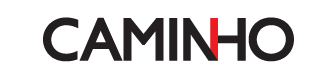 Ficha de inscrição Concurso Vou apresentar um livroNome:_________________________________________________________Idade:_________________________________________________________E-mail: ________________________________________________________Telefone: ______________________________________________________Morada: _______________________________________________________Escola: ________________________________________________________Endereço do Youtube onde a apresentação está colocada: ______________________________________________________________Enviar para vouapresentarumlivro@gmail.com